Приложение 6Информация о динамике показателей занятости в субъектах Российской Федерации в 2019-2020 годахУровень занятости населения в целом по Российской Федерации в 2020 году составил 58,4%, в 2019 году – 59,4%.Уровень занятости в разрезе субъектов Российской Федерации представлен в таблице 1.Таблица 1Как следует из таблицы 1, в 2020 году по сравнению с 2019 годом наибольшее снижение уровня занятости населения (более чем 2%) произошло в 17 субъектах Российской Федерации (максимальное снижение уровня занятости на более, чем 4% составило в Республике Дагестан, Республике Северная Осетия-Алания Республике Мордовия), от 1 до 2% снизился уровень занятости в 23 регионах, менее 1% - в 23 субъектах Российской Федерации.В 11 регионах уровень занятости в 2020 году сохранился на уровне 2019 года. В 11 субъектах Российской Федерации уровень занятости в 2020 году по сравнению с 2019 вырос. Численность безработных по методологии МОТ в 2020 году увеличилась по сравнению с 2019 годом на 856,5 тыс. человек или на 20%. Увеличение численности безработных произошло в 83 регионах, и только в Смоленской области и в Алтайском крае численность безработных осталась на уровне 2019 года.Динамика изменения численности безработных граждан в разрезе субъектов Российской Федерации представлена в таблице 2.Таблица 2Наибольший прирост численности безработных граждан – в 2 раза,  зафиксирован в г. Москве и г. Санкт-Петербурге. В Республике Тыва, Новгородской и Томской областях численность безработных граждан выросла 2020 году по сравнению с 2019 годом в 1,5 раза. В 23 регионах рост численности безработных составил от 30 до 40%, в 38 субъектах Российской Федерации – от 10 до 30%, в 17 регионах рост численности безработных граждан составил менее 10%.Динамики численности безработных развивалась в регионах в целом одинаково. Существенный рост числа граждан, признанных безработными, начался со 2 квартала 2020 года в регионах всех федеральных округов, за исключением регионов Южного и Северо-Кавказского федерального округа. В целом по Российской Федерации в 2020 году было признано безработными больше граждан, чем снято с регистрационного учета (рисунок 1). Изменяться ситуация начала только во 2 квартале 2021 году. Аналогичная ситуация характерна для всех федеральных округов. Российская Федерация:Таблица 3Рисунок 1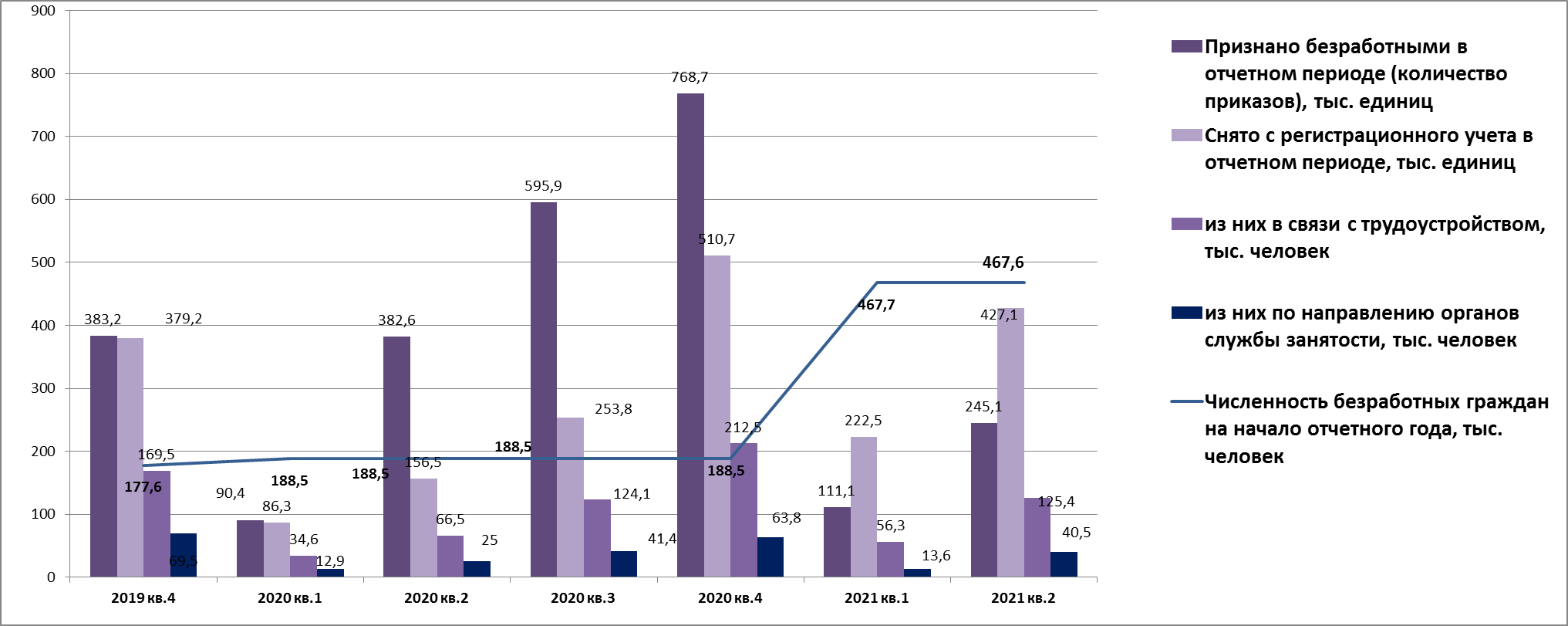 Центральный федеральный округТаблица 4 Рисунок 2Северо-Западный федеральный округТаблица 5Рисунок 3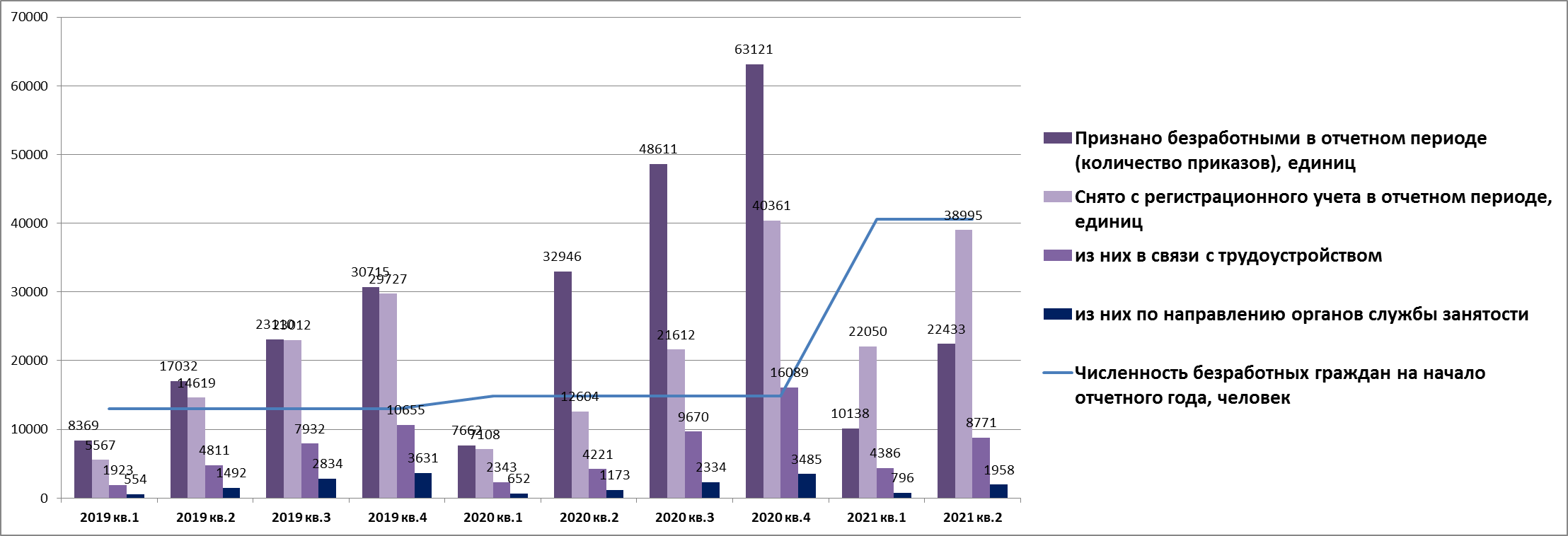 Южный федеральный округТаблица 6Рисунок 4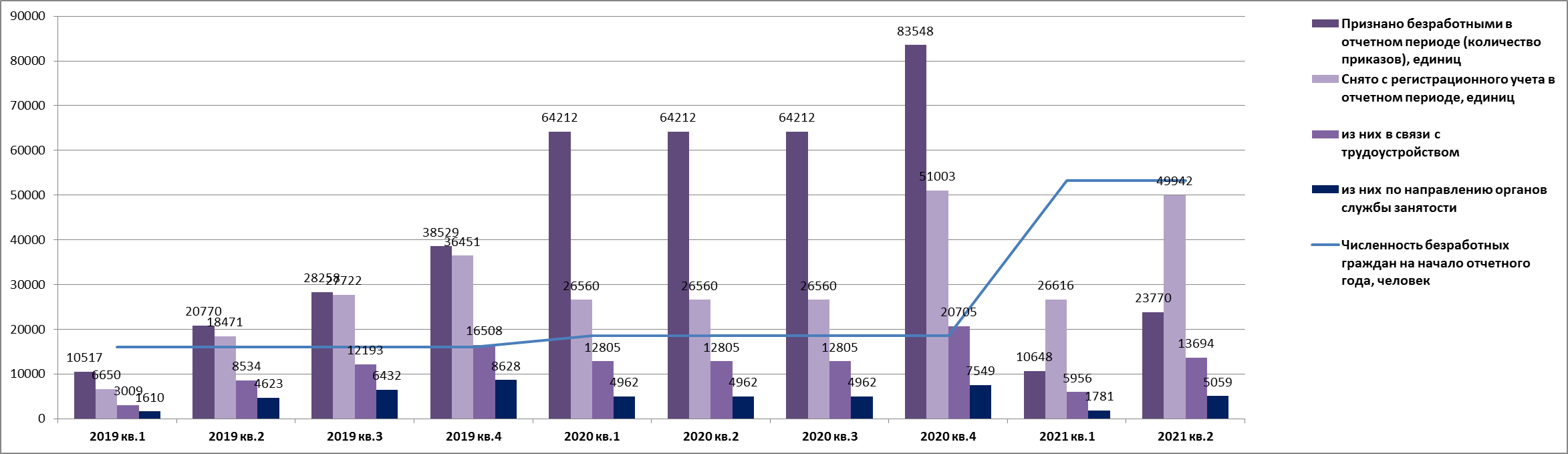 Северо-Кавказский федеральный округ Таблица 7			Рисунок 5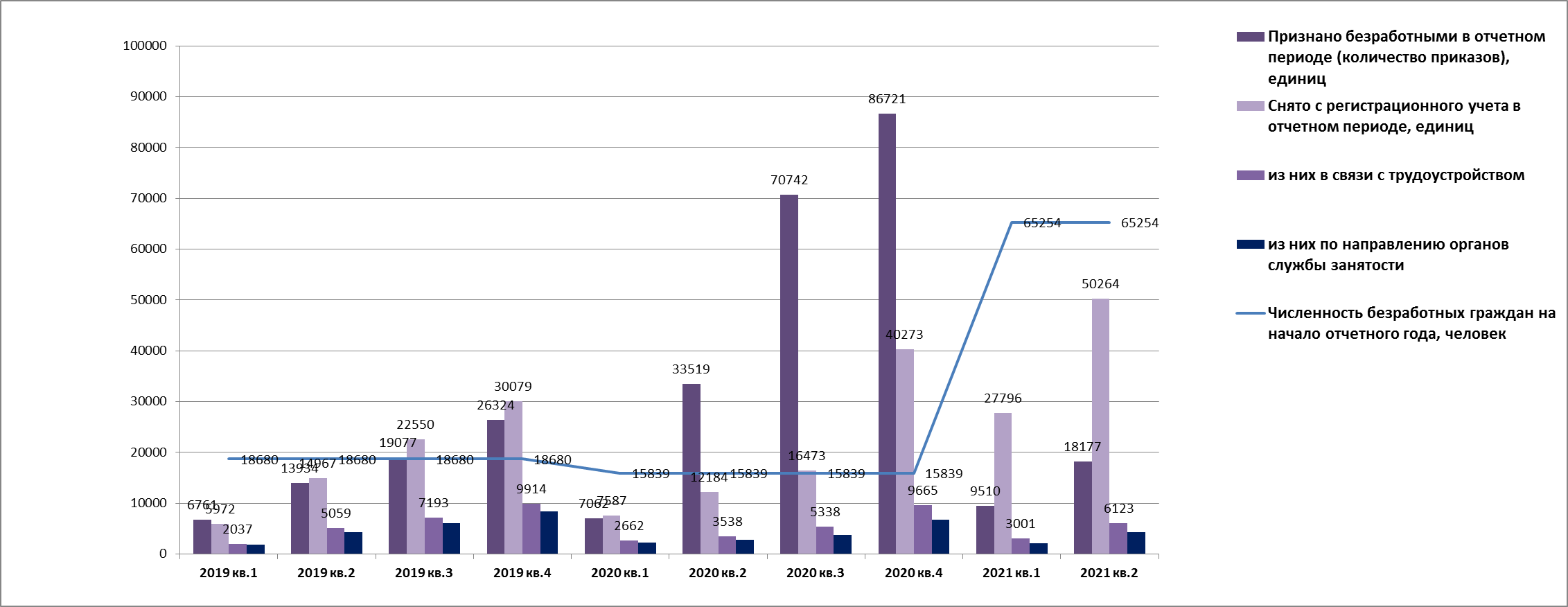 Приволжский федеральный округТаблица 8Рисунок 6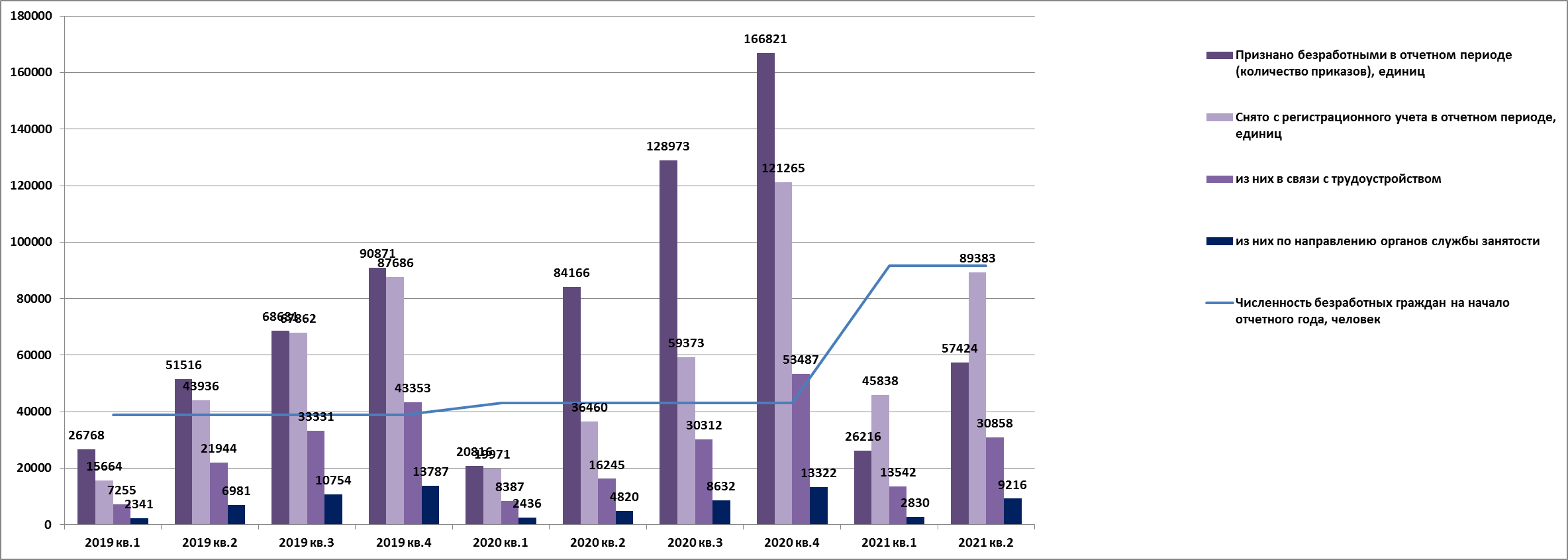 Уральский федеральный округ. Таблица 9Рисунок 7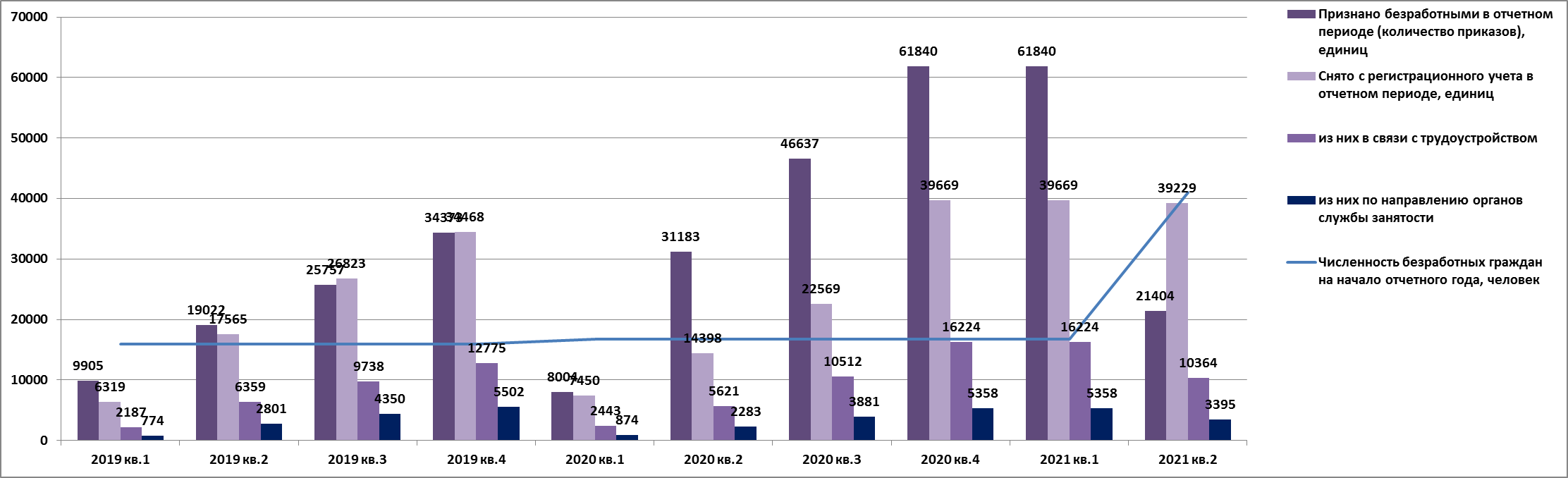 В регионах Сибирского федерального округа	Таблица 10Рисунок 8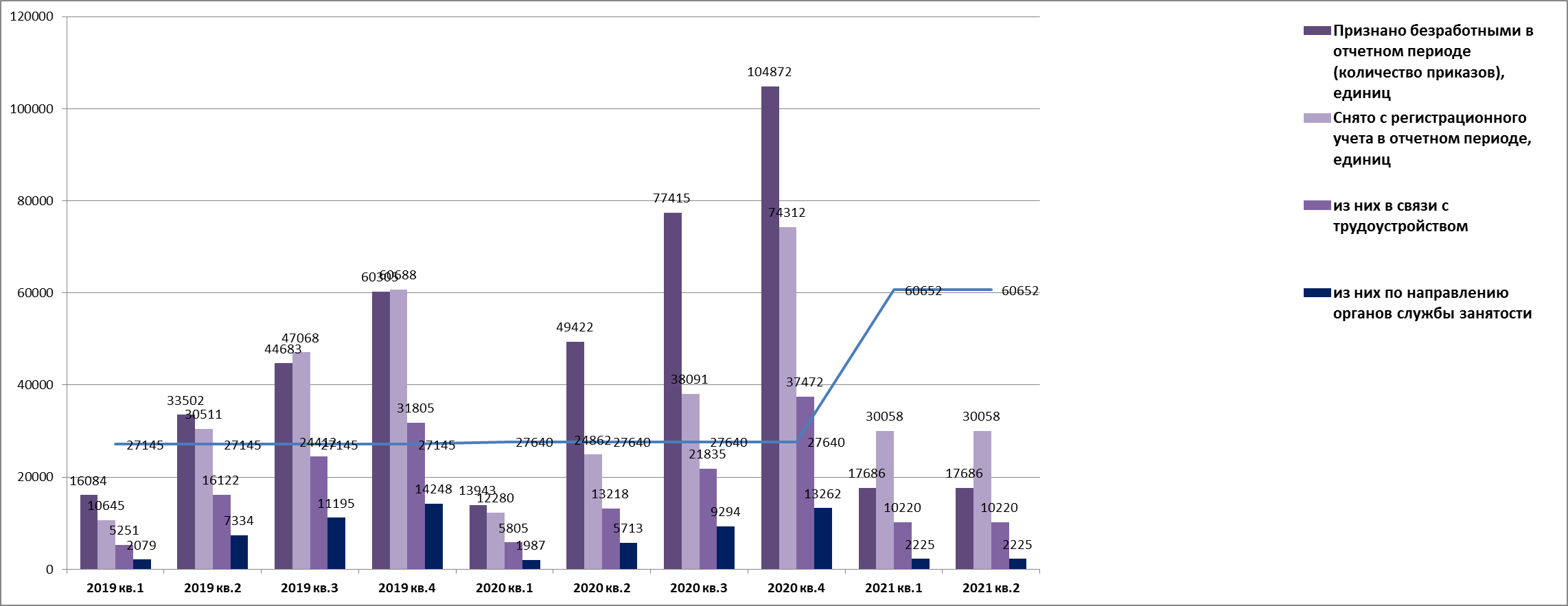 В Дальневосточном федеральном округеТаблица 11Рисунок 9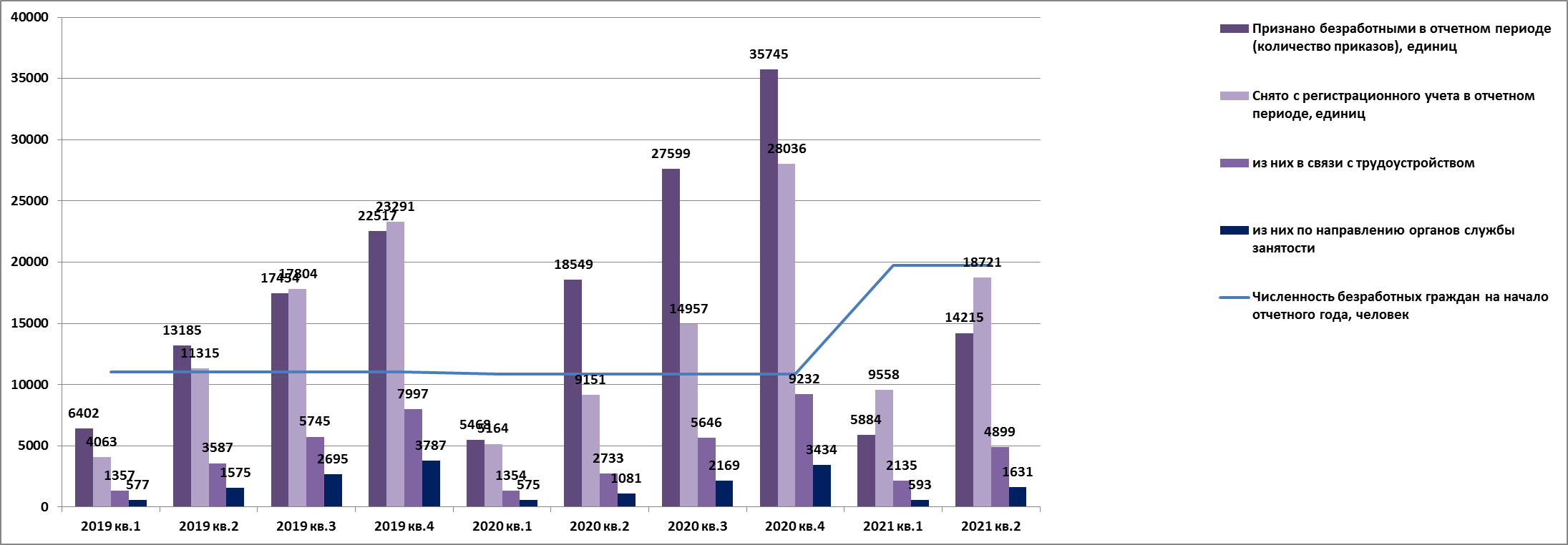 Уровень занятости в 2019 г., 
%Уровень занятости в 2020 г., 
%Изменение 2020 к 20191Республика Дагестан52,046,4-5,62Республика Северная Осетия - Алания48,643,1-5,53Республика Мордовия60,856,2-4,64Новгородская область57,754,4-3,35Республика Ингушетия53,750,4-3,36Ненецкий автономный округ62,159,4-2,77Мурманская область64,261,5-2,78Псковская область55,953,2-2,79Чеченская Республика56,453,7-2,710Республика Хакасия54,351,8-2,511Республика Марий Эл57,455,0-2,412г. Севастополь58,356,0-2,313Ямало-Ненецкий автономный округ74,472,1-2,314Томская область57,955,6-2,315Рязанская область53,951,7-2,216Калининградская область62,060,0-2,017Саратовская область55,553,5-2,018Кабардино-Балкарская Республика57,956,1-1,819Московская область65,263,5-1,720Республика Коми58,757,0-1,721Новосибирская область58,556,8-1,722Алтайский край55,754,1-1,623Красноярский край60,558,9-1,624Республика Карелия55,053,5-1,525Карачаево-Черкесская Республика47,946,4-1,526Курская область58,356,9-1,427Тверская область60,158,7-1,428Архангельская область54,953,5-1,429Ульяновская область55,954,5-1,430Челябинская область62,461,0-1,431Республика Бурятия52,150,7-1,432Владимирская область59,558,3-1,233Ставропольский край57,256,0-1,234Пензенская область55,554,3-1,235Чукотский автономный округ77,476,2-1,236г. Москва67,266,1-1,137Ленинградская область60,058,9-1,138Свердловская область57,756,6-1,139Иркутская область57,156,0-1,140Ханты-Мансийский автономный округ - Югра69,168,1-1,041Кемеровская область55,654,7-0,942Ярославская область58,057,2-0,843Волгоградская область55,754,9-0,844Чувашская Республика57,656,8-0,845Брянская область56,455,7-0,746Ивановская область58,157,4-0,747г. Санкт-Петербург66,465,7-0,748Тюменская область58,557,8-0,749Омская область59,558,8-0,750Амурская область59,959,2-0,751Воронежская область57,356,7-0,652Краснодарский край57,957,3-0,653Удмуртская Республика60,059,4-0,654Республика Саха (Якутия)63,362,7-0,655Республика Башкортостан55,354,8-0,556Астраханская область57,156,7-0,457Республика Татарстан61,961,5-0,458Нижегородская область61,961,5-0,459Костромская область55,955,6-0,360Смоленская область56,556,2-0,361Самарская область60,660,3-0,362Кировская область57,056,8-0,263Оренбургская область55,555,3-0,264Калужская область60,760,6-0,165Липецкая область59,659,5-0,166Вологодская область56,356,2-0,167Республика Алтай53,052,9-0,168Забайкальский край56,756,6-0,169Белгородская область61,061,00,070Тульская область59,659,60,071Республика Адыгея49,849,90,172Республика Крым54,754,80,173Камчатский край67,467,50,174Сахалинская область65,265,30,175Пермский край54,855,10,376Приморский край59,559,90,477Ростовская область56,356,80,578Орловская область52,052,60,679Тамбовская область54,154,70,680Магаданская область69,169,80,781Еврейская автономная область56,057,11,182Курганская область48,850,01,283Республика Калмыкия55,256,61,484Республика Тыва47,549,21,785Хабаровский край61,964,02,1Численность безработных граждан в 2019 г., тыс. чел.Численность безработных граждан в 2020 г., тыс. чел.Изменение 2020 к 2019, %1г. Санкт-Петербург42,290,0213,32г. Москва99,5193,0194,03Республика Тыва14,423,5163,24Томская область29,546,4157,35Новгородская область11,016,7151,86Удмуртская Республика32,648,2147,97Республика Марий Эл15,422,1143,58Ивановская область19,527,9143,19Волгоградская область66,294,4142,610Чеченская Республика85,9120,8140,611Республика Хакасия14,920,9140,312Кабардино-Балкарская Республика47,766,9140,313Мурманская область22,931,8138,914Омская область65,590,8138,615Ленинградская область37,651,9138,016Вологодская область25,435,0137,817Свердловская область89,4122,2136,718Костромская область12,617,1135,719Владимирская область29,239,6135,620Ярославская область35,047,4135,421Оренбургская область41,255,4134,522Республика Башкортостан83,8111,7133,323Челябинская область95,1125,9132,424Красноярский край66,687,9132,025Московская область114,1150,3131,726Калининградская область23,831,3131,527Республика Алтай10,513,8131,428Рязанская область21,127,6130,829Чувашская Республика28,336,6129,330Калужская область19,825,4128,331Белгородская область31,940,6127,332Ульяновская область23,029,2127,033Карачаево-Черкесская Республика23,830,1126,534Ставропольский край66,984,6126,535Магаданская область3,94,9125,636Саратовская область51,965,0125,237Псковская область16,119,6121,738Ханты-Мансийский автономный округ - Югра22,427,2121,439Кемеровская область70,885,4120,640Курская область22,527,1120,441Воронежская область42,050,4120,042Ямало-Ненецкий автономный округ6,17,3119,743Тюменская область29,635,3119,344Краснодарский край135,7160,0117,945Тульская область29,935,1117,446Республика Северная Осетия - Алания37,544,0117,347Республика Мордовия18,521,6116,848Чукотский автономный округ1,21,4116,749г. Севастополь8,610,0116,350Тамбовская область19,622,8116,351Липецкая область22,325,8115,752Иркутская область77,089,0115,653Архангельская область33,238,3115,454Орловская область18,521,3115,155Республика Карелия22,626,0115,056Пензенская область28,332,3114,157Республика Ингушетия68,277,7113,958Республика Крым51,458,5113,859Самарская область65,674,6113,760Республика Бурятия39,945,0112,861Республика Дагестан179,3201,5112,462Кировская область30,434,1112,263Нижегородская область71,480,0112,064Пермский край63,170,5111,765Республика Татарстан66,473,7111,066Республика Коми29,132,1110,367Амурская область21,924,0109,668Тверская область26,729,0108,669Республика Саха (Якутия)34,437,0107,670Хабаровский край26,828,7107,171Курганская область28,430,4107,072Сахалинская область14,315,3107,073Новосибирская область86,992,8106,874Приморский край51,654,7106,075Республика Калмыкия12,212,9105,776Забайкальский край48,751,5105,777Ненецкий автономный округ1,81,9105,678Ростовская область101,2106,4105,179Республика Адыгея16,417,0103,780Брянская область22,523,3103,681Астраханская область38,739,6102,382Еврейская автономная область4,84,9102,183Камчатский край6,86,9101,584Смоленская область25,325,3100,085Алтайский край66,165,298,6категории2019 кв.42020 кв.12020 кв.22020 кв.32020 кв.42021 кв.12021 кв.2Численность безработных граждан на начало отчетного года, тыс. человек177,6188,5188,5188,5188,5467,7467,6Признано безработными в отчетном периоде (количество приказов), тыс. единиц383,290,4382,6595,9768,7111,1245,1Снято с регистрационного учета в отчетном периоде, тыс. единиц379,286,3156,5253,8510,7222,5427,1из них в связи с трудоустройством, тыс. человек169,534,666,5124,1212,556,3125,4из них по направлению органов службы занятости, тыс. человек69,512,92541,463,813,640,5категории2019 кв.12019 кв.22019 кв.32019 кв.42020 кв.12020 кв.22020 кв.32020 кв.42021 кв.12021 кв.2Численность безработных граждан на начало отчетного года, человек37048370483704837048410944109441094410949553995539Признано безработными в отчетном периоде (количество приказов), единиц2251844137599177957719156921431317091658912101447251Снято с регистрационного учета в отчетном периоде, единиц153173796258360767901798431723541441156294169280035из них в связи с трудоустройством681717037267183645480501414827937496331259926500из них по направлению органов службы занятости201154518641115902307386463281059424686772категории2019 кв.12019 кв.22019 кв.32019 кв.42020 кв.12020 кв.22020 кв.32020 кв.42021 кв.12021 кв.2Численность безработных граждан на начало отчетного года, человек12982129821298212982148041480414804148044057940579Признано безработными в отчетном периоде (количество приказов), единиц836917032231103071576623294648611631211013822433Снято с регистрационного учета в отчетном периоде, единиц556714619230122972771081260421612403612205038995из них в связи с трудоустройством192348117932106552343422196701608943868771из них по направлению органов службы занятости5541492283436316521173233434857961958категории2019 кв.12019 кв.22019 кв.32019 кв.42020 кв.12020 кв.22020 кв.32020 кв.42021 кв.12021 кв.2Численность безработных граждан на начало отчетного года, человек15960159601596015960185301853018530185305326753267Признано безработными в отчетном периоде (количество приказов), единиц10517207702825838529642126421264212835481064823770Снято с регистрационного учета в отчетном периоде, единиц6650184712772236451265602656026560510032661649942из них в связи с трудоустройством30098534121931650812805128051280520705595613694из них по направлению органов службы занятости1610462364328628496249624962754917815059категории2019 кв.12019 кв.22019 кв.32019 кв.42020 кв.12020 кв.22020 кв.32020 кв.42021 кв.12021 кв.2Численность безработных граждан на начало отчетного года, человек18680186801868018680158391583915839158396525465254Признано безработными в отчетном периоде (количество приказов), единиц67611393419077263247062335197074286721951018177Снято с регистрационного учета в отчетном периоде, единиц597214967225503007975871218416473402732779650264из них в связи с трудоустройством2037505971939914266235385338966530016123из них по направлению органов службы занятости1778431060538336225628143776677020454307категории2019 кв.12019 кв.22019 кв.32019 кв.42020 кв.12020 кв.22020 кв.32020 кв.42021 кв.12021 кв.2Численность безработных граждан на начало отчетного года, человек38771387713877138771429904299042990429909164091640Признано безработными в отчетном периоде (количество приказов), единиц2676851516686819087120816841661289731668212621657424Снято с регистрационного учета в отчетном периоде, единиц156644393667862876861997136460593731212654583889383из них в связи с трудоустройством725521944333314335383871624530312534871354230858из них по направлению органов службы занятости2341698110754137872436482086321332228309216категории2019 кв.12019 кв.22019 кв.32019 кв.42020 кв.12020 кв.22020 кв.32020 кв.42021 кв.12021 кв.2Численность безработных граждан на начало отчетного года, человек15929159291592915929166961669616696166961669641010Признано безработными в отчетном периоде (количество приказов), единиц990519022257573437380043118346637618406184021404Снято с регистрационного учета в отчетном периоде, единиц631917565268233446874501439822569396693966939229из них в связи с трудоустройством218763599738127752443562110512162241622410364из них по направлению органов службы занятости77428014350550287422833881535853583395категории2019 кв.12019 кв.22019 кв.32019 кв.42020 кв.12020 кв.22020 кв.32020 кв.42021 кв.12021 кв.2Численность безработных граждан на начало отчетного года, человек27145271452714527145276402764027640276406065260652Признано безработными в отчетном периоде (количество приказов), единиц160843350244683603051394349422774151048721768617686Снято с регистрационного учета в отчетном периоде, единиц10645305114706860688122802486238091743123005830058из них в связи с трудоустройством525116122244123180558051321821835374721022010220из них по направлению органов службы занятости2079733411195142481987571392941326222252225категории2019 кв.12019 кв.22019 кв.32019 кв.42020 кв.12020 кв.22020 кв.32020 кв.42021 кв.12021 кв.2Численность безработных граждан на начало отчетного года, человек11049110491104911049108751087510875108751971519715Признано безработными в отчетном периоде (количество приказов), единиц64021318517454225175468185492759935745588414215Снято с регистрационного учета в отчетном периоде, единиц4063113151780423291516491511495728036955818721из них в связи с трудоустройством1357358757457997135427335646923221354899из них по направлению органов службы занятости5771575269537875751081216934345931631